NAMA MATA KULIAH		: AKUNTANSI MANAJEMEN PENDIDIKANKODE MATA KULIAH		: PAK 8221JUMLAH SKS			: 2 SKSPRODI / JURUSAN		: PEND. EKONOMI / PASCA SARJANA DESKRIPSI MATA KULIAH	: Akuntansi manajemen adalah subbidang spesifik akuntansi yang berusaha menyediakan informasi untuk kepentingan manajemen dalam membuat keputusan pendidikan dan atau bisnis.  Mata kuliah ini menyajikan materi tentang konsep, teori, metode dan aplikasi konsep, teori dan metode akuntansi untuk membantu manajemen dalam membuat keputusan di bidang pendidikan dan atau bisnis. Untuk memberikan pengalaman yang berharga pada mahasiswa, dosen dalam proses pembelajaran akan lebih berperan sebagai fasilitator. Setiap mahasiswa dituntut mampu melakukan proses penalaran logis, secara induktif dan deduktif melalui kajian teoritis dan empiris bidang pendidikan dan atau bisnis secara individual dan kolektif. Setelah mengikuti mata kuliah Akuntansi Manajemen, mahasiswa diharapkan mampu melakukan hal-hal sebagai berikut:Memahami konsep-konsep, teori dan metode yang terdapat dalam bidang akuntansi manajemen pendidikan dan bisnis.Menerapkan setiap konsep, teori, metode dalam akuntansi manajemen untuk membuat keputusan pendidikan dan atau bisnis.Memahami dan memikirkan kelebihan dan kelemahan, serta kemungkinan penerapan isu terkini akuntansi manajemen pendidikan dan bisnis.Melakukan riset terkait akuntansi manajemen bidang pendidikan dan bisnis.Agar tujuan mata kuliah ini tercapai, mahasiswa harus memenuhi kewajiban-kewajiban sebagai berikut:Mahasiswa wajib menghadiri kuliah minimum 75%. Setiap mahasiswa diharuskan memiliki dan membaca semua buku dan artikel yang dipergunakan dalam mata kuliah ini.Setiap mahasiswa dituntut berpartisipasi aktif dalam setiap perkuliahan.Setiap mahasiswa harus menginstall software PnP untuk kepentingan analisis jurnal penelitian.Setiap mahasiswa wajib mengumpulkan tugas yang ada pada mata kuliah akuntansi manajemen.Mahasiswa wajib mengikuti ujian mid semester dan ujian akhir yang diselenggarakan.Konsultasi perkuliahan dan masalah lainnya dilaksanakan ketika kuliah berlangsung atau pada jam-jam konsultasi yang telah disepakati bersama.Buku Sumber(diunduh dari http://blog.uny.ac.id/sukirno/vclass/master-degree/managerial-accounting/)Hansen, D.R. and Mowen, M.M. 2015. Management Accounting. 8th Edition. Cincinnati: South-Western College Publishing. Belkaoui, Ahmed Riahi. 2002. Behavioral Management Accounting. Connecticut: Quorum Books.Anthony, Robert N. and Govindarajan, Vijay. 2012. Management Control System (11th Edition). Terjemahan oleh F.X. Kurniawan Tjakrawala dan Krista. 2012. Sistem Pengendalian Manajemen (Buku 1). Jakarta: Salemba Empat.Hans H. Jenny. 1996. Cost Accounting in Higher EducationSimplified Macro- and Micro-Costing Techniques. Washington: The National Association of College and University Business OfficersOne Dupont Circle.Anwar Shah. 2007. Participatory Budgeting. Washington, D.C.: The International Bank For Reconstruction And Development / The World BankRobert D. Lee, Jr., Ronald W. Johnson, Philip G. Joyce, 2013. Public Budgeting Systems. Ninth Edition. United States: Jones & Bartlett Learning, Llc, An Ascend Learning CompanySukirno, Dkk. 2021. Panduan Tata Kelola Blud Smk Berbasis Good School Governance. Jakarta: Dirjend Psmk Kemendikbud Ri.Ronald E. Everett, Donald R. Johnson, Bernard W. Madden. 2012. Financial Accounting For School Administrators Tools For Schools Third Edition New York: Rowman & Littlefield EducationMargaret J. Barr, George S. Mcclellan. 2018. Budgets And Financial Management In Higher Education Third Edition. San Francisco: John Wiley & Sons. Artikel Pengayaan(diunduh dari http://blog.uny.ac.id/sukirno/vclass/master-degree/managerial-accounting/ dan dapat dilacak dengan software publish or perish)KOMPONEN PENILAIANMengetahui,								Yogyakarta, 5 Januari 2024Kajur /Kaprodi,								Dosen Pengampu,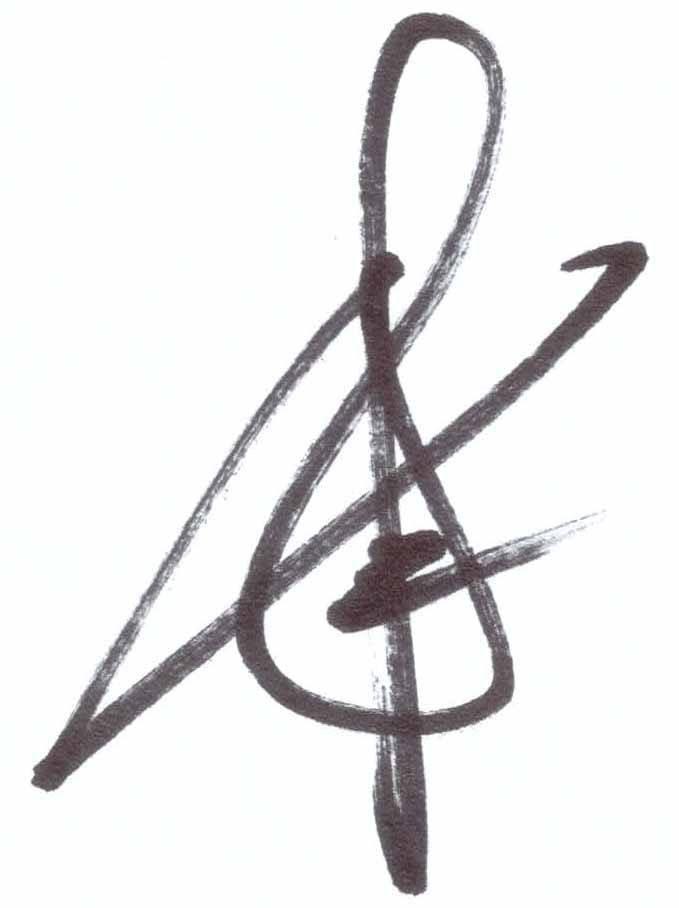 ttdDr. Maimun Soleh, M.Si.						Prof. Sukirno, M.Si., Ph.D. NIP. 196606062005011002						NIP. 19690414 199403 1 002 SESIKOMPETENSIINDIKATOR PENCAPAIANPOKOK BAHASAN DAN RINCIAN POKOK BAHASANKEGIATAN PEMBELAJARANEVALUASISUMBER BAHANMenjelaskan sejarah, peran dan sejarah akuntansi manajemenMahasiswa memiliki kemampuan untuk memahami perkembangan ilmu akuntansi manajemen Peran, Sejarah dan Arah Akuntansi Manajemen.Article: A Gap in Management Accounting Education: Fact or fiction?PembukaanIsi : Presentasi, diskusi, tanya jawab, Pencarian dan review artikel empirik yang relevanPenutupPartisipasi, presentasi dan tugas review artikel empirik yang relevan artikel empirik yang relevanHMPricing for higher education institutionsMahasiswa memiliki kemampuan untuk memahami dan menjelaskan riset tentang Pricing for higher education institutionsPricing for higher education institutionsPembukaanIsi : Presentasi, diskusi, tanya jawab, Pencarian dan review artikel empirik yang relevanPenutupPartisipasi, presentasi dan tugas review artikel empirik yang relevanBS1Transfer pricing, earnings, and tax avoidance in GhanaMahasiswa memiliki kemampuan untuk memahami dan menjelaskan Transfer pricing, earnings, and tax avoidance in GhanaTransfer pricing, earnings, and tax avoidance in GhanaPembukaanIsi : Presentasi, diskusi, tanya jawab, Pencarian dan review artikel empirik yang relevanPenutupPartisipasi, presentasi dan tugas review artikel empirik yang relevanBS1Does Money Matter in Education?Mahasiswa memiliki kemampuan untuk memahami dan menjelaskan Does Money Matter in Education?Does Money Matter in Education?PembukaanIsi : Presentasi, diskusi, tanya jawab, Pencarian dan review artikel empirik yang relevanPenutupPartisipasi, presentasi dan tugas review artikel empirik yang relevanBS1The Fiscal Context and the Role of the Budget ManagerMahasiswa memiliki kemampuan untuk memahami dan menjelaskan The Fiscal Context and the Role of the Budget ManagerThe Fiscal Context and the Role of the Budget ManagerPembukaanIsi : Presentasi, diskusi, tanya jawab, Pencarian dan review artikel empirik yang relevanPenutupPartisipasi, presentasi dan tugas review artikel empirik yang relevanBS1Primary Elements of the BudgetMahasiswa memiliki kemampuan untuk memahami dan menjelaskan Primary Elements of the BudgetPrimary Elements of the BudgetPembukaanIsi : Presentasi, diskusi, tanya jawab, Pencarian dan review artikel empirik yang relevanPenutupPartisipasi, presentasi dan tugas review artikel empirik yang relevanBS1Managerial Accounting in SingaporeMahasiswa memiliki kemampuan untuk menjelaskan Aplikasi MA di Singapura Aplikasi MA di SingapuraPembukaanIsi : Presentasi, diskusi, tanya jawab, Pencarian dan review artikel empirik yang relevanPenutupPartisipasi, presentasi dan tugas review artikel empirik yang relevanBS3Constructing Indicator System Scorecard in Higher EducationMahasiswa memiliki kemampuan untuk menjelaskan Indikator BSC di PT Indikator BSC di PT di IndonesiaPembukaanIsi : Presentasi, diskusi, tanya jawab, Pencarian dan review artikel empirik yang relevanPenutupPartisipasi, presentasi dan tugas review artikel empirik yang relevanBS4Subkompetensi 1-8Mahasiswa memiliki subkompetensi 1-8MID TERM TESTTestO/S TestMateri sesi 1 -  8Understanding BudgetsMahasiswa memiliki kemampuan untuk memahami dan menjelaskan Understanding BudgetsUnderstanding BudgetsPembukaanIsi : Presentasi, diskusi, tanya jawab, Pencarian dan review artikel empirik yang relevanPenutupPartisipasi, presentasi dan tugas review artikel empirik yang relevanBS1Why look at school funding policies?Mahasiswa memiliki kemampuan untuk memahami dan menjelaskan Why look at school funding policies?Why look at school funding policies?PembukaanIsi : Presentasi, diskusi, tanya jawab, Pencarian dan review artikel empirik yang relevanPenutupPartisipasi, presentasi dan tugas review artikel empirik yang relevanBS2Governing school fundingMahasiswa memiliki kemampuan untuk memahami dan menjelaskan Governing school fundingGoverning school fundingPembukaanIsi : Presentasi, diskusi, tanya jawab, Pencarian dan review artikel empirik yang relevanPenutupPartisipasi, presentasi dan tugas review artikel empirik yang relevanBS2Distributing school fundingMahasiswa memiliki kemampuan untuk memahami dan menjelaskan Distributing school fundingDistributing school fundingPembukaanIsi : Presentasi, diskusi, tanya jawab, Pencarian dan review artikel empirik yang relevanPenutupPartisipasi, presentasi dan tugas review artikel empirik yang relevanBS2Planning the use of school fundingMahasiswa memiliki kemampuan untuk memahami dan menjelaskan Planning the use of school fundingPlanning the use of school fundingPembukaanIsi : Presentasi, diskusi, tanya jawab, Pencarian dan review artikel empirik yang relevanPenutupPartisipasi, presentasi dan tugas review artikel empirik yang relevanBS2Management Accounting and Control in Higher Education Institutions: A Systematic Literature ReviewMahasiswa memiliki kemampuan untuk memahami dan menjelaskan Management Accounting and Control in Higher Education Institutions: A Systematic Literature ReviewManagement Accounting and Control in Higher Education Institutions: A Systematic Literature ReviewPembukaanIsi : Presentasi, diskusi, tanya jawab, Pencarian dan review artikel empirik yang relevanPenutupPartisipasi, presentasi dan tugas review artikel empirik yang relevanBS5Performance Measurement in Higher Education and An empirical investigation of implementing Lean Six Sigma in Higher Education Institutions Mahasiswa memiliki kemampuan untuk memahami dan menjelaskan Performance Measurement in Higher Education and An empirical investigation of implementing Lean Six Sigma in Higher Education InstitutionsPerformance Measurement in Higher Education and An empirical investigation of implementing Lean Six Sigma in Higher Education InstitutionsPembukaanIsi : Presentasi, diskusi, tanya jawab, Pencarian dan review artikel empirik yang relevanPenutupPartisipasi, presentasi dan tugas review artikel empirik yang relevanBS6 dan BS7NoKomponen PenilaianBobot (%)Partisipasi Kuliah15%Presentasi 15%Tugas (summary/kajian pustaka relavan dan artikel)20%Ujian Tengah Semester (Subkompetensi)25%Ujian Akhir Semester25%TotalTotal100%